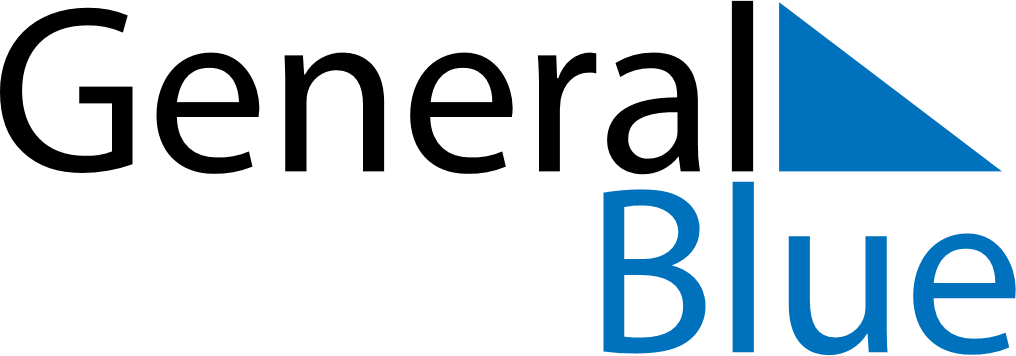 February 2024February 2024February 2024VietnamVietnamSundayMondayTuesdayWednesdayThursdayFridaySaturday123Kitchen guardiansCommunist Party of Viet Nam Foundation Anniversary45678910Vietnamese New Year HolidaysVietnamese New Year11121314151617Victory of Ngọc Hồi-Đống Đa18192021222324Lantern Festival2526272829